COTISATION 2024Basée à La Réunion, SAOME est le Centre de ressources et d’expertise sur les usages et addictions.    Son objectif consiste à promouvoir la santé par la prévention, la réduction des risques et des dommages, l’accompagnement et la recherche dans le champ des usages et addictions. Ceci en s’appuyant au préalable et de façon transversale sur l’observation, et en prenant appui sur des dynamiques de communication.  Quatre orientations stratégiques, interactives et complémentaires sont recherchées : Favoriser la synergie entre acteurs œuvrant à La Réunion et plus largement, dans l’océan Indien,Participer au développement des compétences,Contribuer au déploiement d’une expertise, à la recherche et au développement, Concourir à l’élaboration et à la mise en œuvre des politiques publiques.Votre adhésion permet de soutenir notre vie associative - Merci d’avance !COTISATION 2024, cliquez iciBulletin d’adhésion : 	Je soussigné(e),	Nom : 	---------Prénom : ----------------------------------------------------------	ETABLISSEMENT : 		Adresse personnelle :		Profession :		Lieu d’exercice :		 :	 : 	 	@  : 	  : 	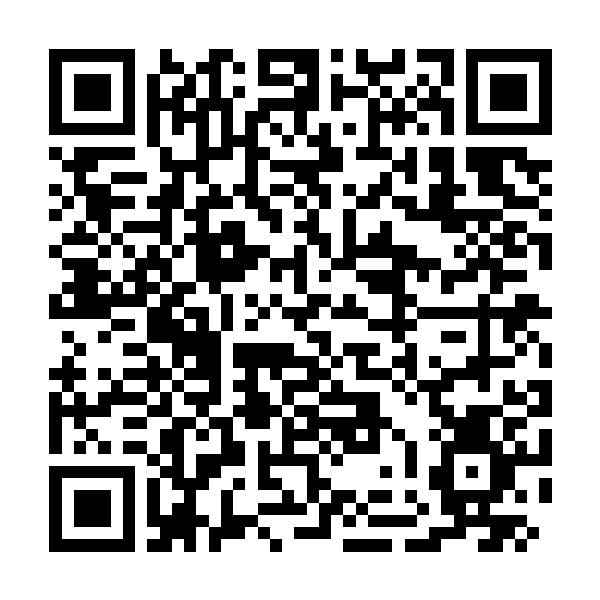         Personne physique : 10 €        Personne morale : 75 €        Montant libre : ………… €	A ………………..… le …………	Signature et cachetDEVENEZ BENEVOLE, participez aux actions de l’association en fonction de votre disponibilité !Les informations recueillies sont nécessaires pour votre adhésion. Elles font l’objet d’un traitement informatique et sont destinées au secrétariat de l’association. Vous êtes susceptible de recevoir des informations en ligne (communiqués scientifiques, infolettres mensuelles, flash d'information) de la part de Saome. Si vous ne le souhaitez pas, il vous sera aisément possible de vous désinscrire.
En application des articles 39 et suivants de la loi du 6 janvier 1978 modifiée, vous bénéficiez d’un droit d’accès et de rectification aux informations vous concernant.
Si vous souhaitez exercer ce droit et obtenir communication des dites informations, veuillez-vous adresser à : contact@saome.fr ou par courrier à SAOME (Santé Addictions Outre-Mer) – 115c, Allée de Montaignac – 97427 Etang Salé / LA REUNION.